Ведущая:В доме добрыми делами занята,Тихо ходит по квартире доброта.Утро доброе у нас,Добрый день и добрый час,Добрый вечер, ночь добра,Было доброе вчера.— «И откуда?» — спросишь тыВ доме столько доброты,Что от этой добротыПриживаются цветы,Рыбки, ежики, птенцы?Я тебе отвечу прямо:Дети: — Это мама, это мама!Ведущая: Кто нас крепко любит?Дети: Мама, мама.Ведущая: Кто нас утром будит?Дети: Мама, мама.Ведущая: Книжки нам читает?Дети: Мама, мама.Ведущая: Песни напевает?Дети: Мама, мама.Ведущая: Кто нас обнимает?Дети: Мама, мама. Ведущая: Хвалит и ласкает Дети: Мама, мама.Мы поздравляем наших милых мам с их праздником – Днем матери. И эти поздравления относятся и к нашим дорогим бабушкам – ведь они тоже чьи – то мамы. Праздник сегодня будет немного не по правилам.Наши мамы всегда куда – то торопятся, спешат. И у них практически нет времени на то, чтобы отдохнуть, поиграть со своими любимыми детками. А ведь детям нравится, когда вы вместе с ними поете, танцуете, играете. Так давайте забудем про свои проблемы хотя бы в этот день. Я предлагаю вам начать играть с ребенком прямо сейчас. Есть праздник чудесный и время счастливое. Где рядом ребёнок и мама любимая.И в близости чувств этих скрыто немало Терпения, ласки и жизни начало!Здесь все отголоски любви и заботы;Здесь некогда сесть, так как много работы:Хозяйка и прачка, и повар с сиделкой,И врач, если надо, с большой тёплой грелкой.Она на все руки всегда мастерицаИ мамой своей должен каждый гордиться.Ведь ближе неё не сыскать на всём свете.Она за ребёнка с рожденья в ответе!Руки мамы качали детей в колыбели, когда они были маленькими. Это мама согревала их своим дыханием и убаюкивала своей песней. Давайте вспомним то время, когда ваш малыш только появился на свет. Он был такой маленький, беззащитный. И вы, чтобы успокоить малыша, пели ему колыбельные песенки. Я приглашаю мам с детьми и предлагаю вам спеть своим деткам колыбельную1. Колыбельная (3 мамы берут на руки своих детей и поют колыбельную песню «Спят усталые игрушки» под фонограмму, по 1 куплету)Но вот ваши детки подрастают, и вы начинаете читать им маленькие стихотворения. А вы, мамы, хорошо помните эти стишки? (3 мамы ищут ошибки и называют их)2. Найди ошибку и ответь правильно. * Уронили зайку на пол,Оторвали зайке лапу.Всё равно его не брошу,Потому что, он хороший.* Матросская шапка, веревка в руке, тяну я корзину по быстрой реке.И скачут котята за мной по пятам,И просят меня:«Прокати, капитан».*Я рубашку сшила Гришке,Я сошью ему штанишки.Надо к ним носок пришитьИ конфеты положить.Молодцы наши мамы. И песни петь умеют, и стихи читают. А как вкусно они готовят….Сейчас мы посмотрим. 3 мамы вместе с детьми будут готовить.3. Мастер-класс «Вместе с мамой».На каждую пару мама-ребенок, заранее готовятся наборы готовых коржей, сгущенка и фрукты: киви, банан, различные ягоды. Задание: нужно приготовить «угощение» для гостей (пирог, торт, пирожные).4 ЧастушкиА мы пока послушаем частушки, в исполнении наших деток.(вместе)Мы споем сейчас частушки,Хорошо ли, плохо лиПросим мы вас от душиЧтоб вы нам похлопали1. Все ребята уж разделисьЯ опять один стоюПросто мама мне сказалаЧтоб порядок был в шкафу!2. Я с утра в саду не ем,Говорю, что сытая.Бутербродиков ведь нет,А каша калорийная!3. Еле в садик я иду,Сумку за собой тащу.Все игрушки я сложилаНичего не позабыла! 4. Мама в садик привела,В платье нарядила.А я в голос всё рыдалаКосметику забыла!5.Чтобы мама улыбалась, И была довольною,В паспорте ей нарисую Рожицу прикольную.6.Что за шум, что за гам?Мама удивляется!Это в мамин праздник Папа убирается!Молодцы, детки, настоящие помощники для мам. Посмотрите, какие чудесные угощения приготовили наши мамы. Просто замечательные! А знаете почему? Потому, что делали они их вместе со своими детьми.5.А сейчас на ши дети споют для мам песню «Рядом с мамой»6.Конкурс «В гостях у сказки».(Участвуют все мамы. Каждая отвечает на один вопрос). Давайте с вами вспомним сказки, которые любят ваши дети. Это сказки Корнея Ивановича Чуковского. (за правильный ответ – смайлик)Что нашла муха — Цокотуха? (денежку)Что кушали бабочки? (варенье)Куда летал Айболит лечить зверей? (в Лимпопо)Что он им ставил? (градусник)У кого убежала вся посуда? (у Федоры)Как её отчество? (Егоровна)Как звали сыновей крокодила из стих. «Мойдодыр»? (Тотоша и Кокоша)На чём катались газели? (на карусели)Кого съел воробей (Таракана)Как ехал кот? (задом-наперёд).Что купила муха- Цокотуха? (самовар)Кто под деревом сидит? (Доктор Айболит)На чём ехали медведи? (на велосипеде)Что просил прислать крокодил? (калоши)Откуда звонил слон? (от верблюда)У кого убежало одеяло? (у грязнули)Кто укусил лису? (оса)Куда попал бегемот? (в болото)Кто выходил из маминой спальни? (Мойдодыр)Кто украл Муху- Цокотуху? (паук)От кого сбежали башмаки и сапоги?Молодцы наши мамы. А какие они рукодельницы! Не верите? Смотрите! Приглашаются 3 мамы со своими детьми.7. Конкурс «Бусы». (за 1 мин нанизать на нитку макароны)Ведущая:Мы поздравляем мамочек от всей, от всей душиСтихи читают и поют сегодня малыши.Кто нас разбудит утром, кто кашу сварит нам?На свете нет приятней объятий нежных мам.Кто с нами чуть поспорит, но тут же улыбнется?Чье сердце за своих детей сильнее птички бьется.Мы поздравляем мамочек от всей, от всей души «Спасибо, мама!» — говорят сегодня малыши.1.Мама-это небо!Мама-это свет!Мама-это счастье!Мамы лучше нет!2.Мама — это сказка!Мама-это смех!Мама – это счастье!Мамы — лучше нет!3.Мама -улыбнетсяМама — погрустит,Мама — пожалеетМама и простит4. Мама осень золотая, Мама – самая родная.Мама – это доброта,Мама выручит всегда!5.Мама – солнышко, цветочек,Мама – воздуха глоточек,Мама – радость, мама смех, Наши мамы лучше всех!В наш компьютерный век, век прогресса и скоростей, мы, как всегда, куда-то спешим, что-то догоняем и страдаем из-за нехватки времени. Рано утром вам надо переделать массу дел, отвести ребёнка в детсад и успеть на работу, но ребёнок очень медленно одевается, и вам надо ему, естественно, помочь.Наши мамы это делают уже просто и легко даже с закрытыми глазами8. Конкурс «Одеть ребенка» (3 мамы) (фонограмма «В каждом маленьком ребенке») Вед. Ребята, а у кого из вас самая красивая мама?Дети. У меня!Вед. Ребята, а у кого самая добрая мама?Дети. У меня?Вед. А у кого самая лучшая мама?Дети. У меня!Мама! В этом слове солнца свет.Мама! Лучше слова в мире нет.Мама! Кто роднее, чем она?Мама! У нее в глазах весна.Мама! На земле добрее всех.Мама! Дарит сказки, дарит смех.Мама! Из-за нас порой грустит.Мама! Пожалеет и простит.Дети встают перед гостями полукругом и рассказывают стихотворение вместе с воспитателем, показывая характерные жесты:Мама – это небо! (руки вверх)Мама – это свет! (руками вверху показываем фонарики)Мама – это счастье! (руки к груди)Мамы – лучше нет (наклоняемся вперед и машем головой нет-нет)Мама – это сказка! (большой палец вверх)Мама – это смех! (смеемся, улыбаемся)Мама – это ласка (гладим себя по голове)Мамы – любят всех! (шлем воздушный поцелуй двумя руками мамам)Дорогие гости, мы с вами уже убедились, что наши мамы и умные, и музыкальные, и умелые, и артисты хорошие. А теперь мы их проверим на ловкость.9. Конкурс «Поймай мяч шляпой». (3 мамы).Маме дается бейсболка, а ребенку пластмассовые шарики. Ребенок бросает, а мама ловит бейсболкой.Кто больше шариков поймает.Фонограмма группа Талисман «Мама»Молодцы! Очень ловкие наши мамочки. А сейчас наши поздравления продолжаются.1.Мама приласкает, Мама ободрит.Если поругает,То всегда простит. С нею мне не страшен Никакой злодей!Нет добрей и краше Мамочки моей.2.Мама милая моя,Я ведь кроха у тебя, Я тебя люблю, родная,И сердечно поздравляю!3.Обещаю быть послушной,Только радовать тебя,   Ну а если вдруг не выйдет,   Ты не дуйся на меня!4.Поиграем с тобой в куклы,Чаю с тортиком попьем, уберем мои игрушки,И чего-нибудь споем!5.Мама — солнышко мое, Я — подсолнушек ее.Хорошо счастливым быть,Мамочку свою любить.6.Маме можно без трудаДать медаль «Герой труда».Все дела ее не счесть,Даже некогда присесть-И готовит, и стирает,На ночь сказку почитает.Молодцы, ребятки, а теперь, чтобы мамочек порадовать станцуем для них танец.10.Танец «Знаешь, как люблю тебя мама»Ведущая: Что для птиц скажите надо?Дети: Солнце, небо, зелень сада.А для моря?– Берега.Ну, а нам, мы скажем прямо:Дети: Чтобы с нами была – МАМА!Мама нас ласкает,Солнце согревает,Солнышко, как мама,Лишь одно бывает.11. Коллективнвя аппликацияА вот и наше солнышко. (Показывает желтый круг.)А чего не хватает нашему солнышку?Дети: — Лучиков.-Так давайте сделаем их из маминых ладошек, а ваши мамы вам помогут.Дети и их мамы делают коллективную работу.Фонограмма песня «Мама»— Какое красивое солнышко получилось! Мы возьмем его с собой в группу, оно будет согревать вас маминым теплом.Спасибо вам мамы за красоту.Спасибо вам мамы за доброту.За то, что такие у вас малыши.За то, что они в вас не чают души.Мама — это значит нежность,Это ласка, доброта,Мама — это безмятежность, это радость, красота! Мама — это на ночь сказка,Это утренний рассвет,Мама — в трудный час подсказка,Это мудрость и совет!Мама — это зелень лета,Это снег, осенний лист,Мама — это лучик света,Мама — это значит ЖИЗНЬ!С праздником вас, дорогие мамы! Примите от своих детей небольшие подарки.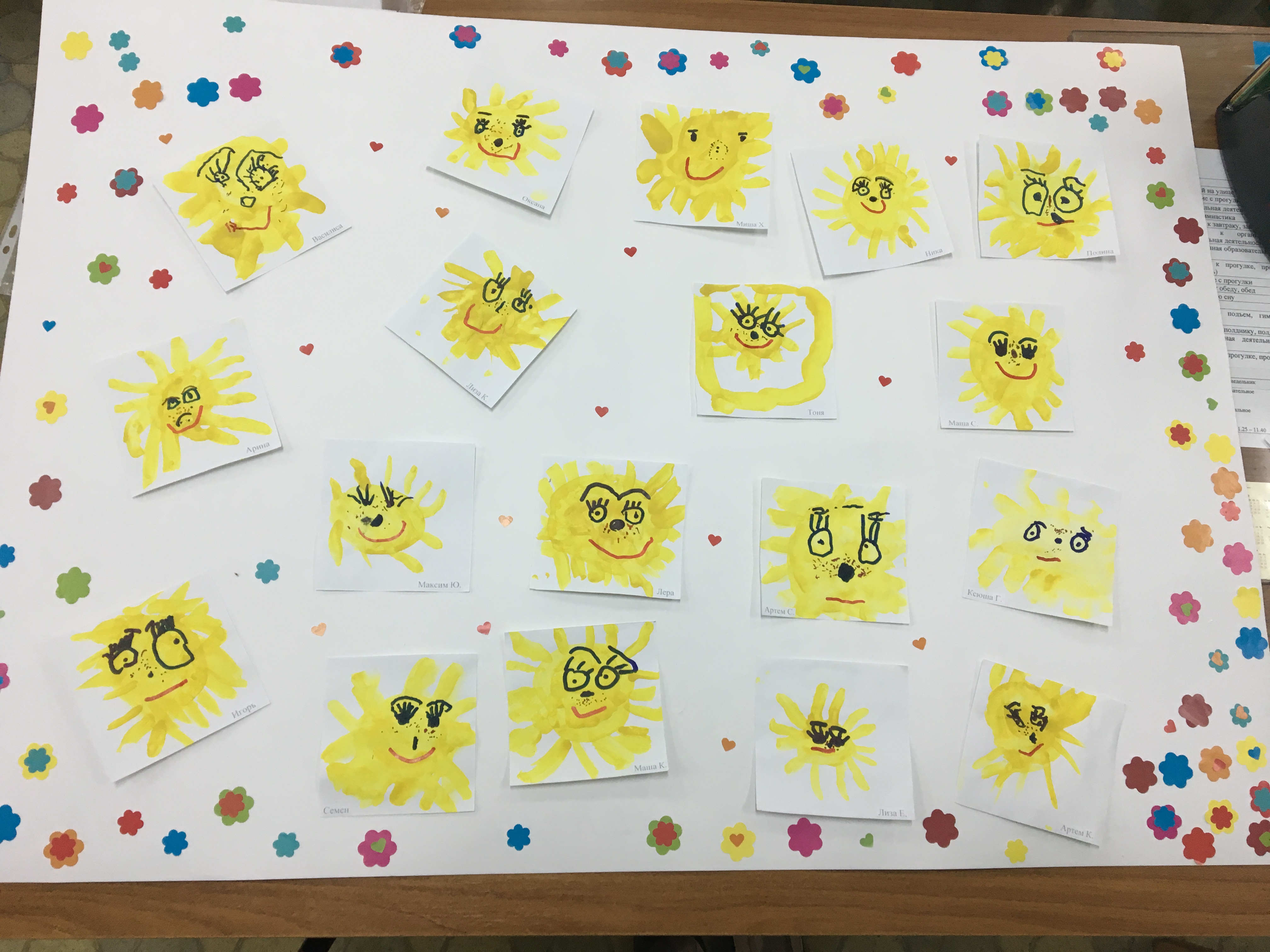 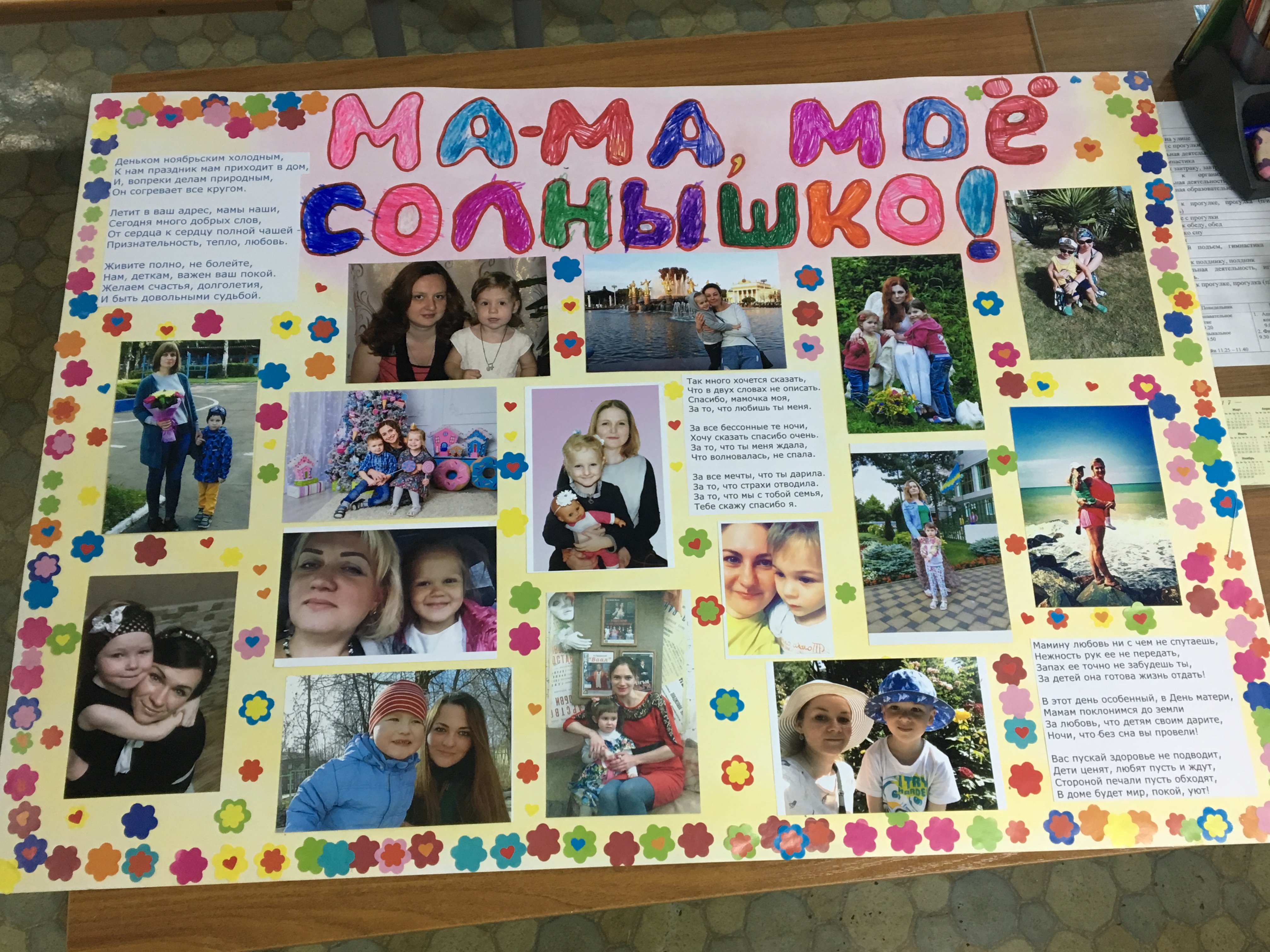 